Кругликова Таисия Васильевна, методист МБУК «Красногорская МЦРБ» kr.gora.bibl@mail.ru                                              Отзыв на выступление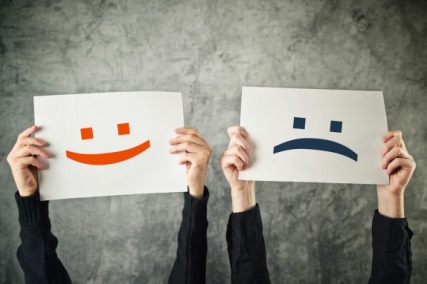 «Может ли библиотекарь сохранить лидирующую позицию  навигатора в цифровой читательской среде?» Шпакова Вера Леонидовна, заведующая отделом обслуживания МБУК "Централизованная библиотечная система Выгоничского района" Уважаемые коллеги, большое спасибо за хорошо организованную познавательную конференцию!  Проблемы для обсуждения и  ответы на поставленные вопросы были очень актуальны.  Доклады были лишены "пустоты", сверхактуальной оказалась тема « Может ли библиотекарь сохранить лидирующую позицию  навигатора в цифровой читательской среде? Шпакова Вера Леонидовна, заведующая отделом обслуживания МБУК "Централизованная библиотечная система Выгоничского района" Этим вопросом автор  положил начало новому направлению  по созданию соответствующей  планки для работы библиотек.    Меня затронула  тема  доклада коллеги, которая, на мой взгляд является животрепещущей, но в ходе ознакомления с  содержанием доклада на поставленный вопрос, ответа на него так и  не нашла.Позволю высказать некоторые мысли  по поводу вопроса, обозначенного в теме выступления. Готовь сани летом, а работу в онлайн, не дожидаясь... Что же происходит сейчас? В наш цифровой век дети читают от случая к случаю и не тратят на это много времени, считая это занятие бесполезным. Решение этой задачи трудно подчинить какому-то строгому алгоритму. С мотивацией к чтению дело обстоит ещё сложнее, поэтому библиотекарь просто обязан стать навигатором в мире чтения. Чтобы библиотека вызвала желание у читателей приходить туда снова и снова, часто обращаться к сайту библиотеки, необходимо применять всё новые и новые формы работы. А значит,  библиотекарь должен постоянно заниматься самообразованием.Соглашусь с мнением коллеги, что библиотекари в целях повышения интереса к чтению, расширения читательского кругозора,  стали заниматься поиском и поддержкой талантливых читателей в новом цифровом мире. Больше читателей могут раскрыть таланты актёра и чтеца, путешественника, экскурсовода, принимая участие в подготовке видеороликов. Но на  самом деле речь идет о том, что библиотека работает как своеобразная платформа обмена знаниями между людьми при посредничестве профессионального библиотекаря. И речь идет вовсе не о проведении разного рода  мероприятий. Речь идет о том, что с помощью библиотеки (но совсем не обязательно в ней) человек может встретиться в рамках разных форматов взаимодействия с другими людьми с похожими и «смежными» информационными потребностями. В основе этих потребностей лежит зерно информации, чтобы его распознать и заполнить дефицит, нужен специалист-библиотекарь. Нужно понимать, что сейчас требуется в разы, в десятки раз больше коммуникации и взаимодействия с очень разными целевыми аудиториями, которые мы, библиотекари, представляем себе очень схематично. А нужно буквально составить портрет своего читателя. Понять, где, как и какую информацию, он запрашивает, и активно внедряться в эти сообщества. Становиться «своим», зарабатывать авторитет и всеми силами, при любом случае «оказывать услугу» – помогать. Только в этом случае заработает механизм личных рекомендаций об обращении в библиотеку при любых обстоятельствах. Это серьезный вызов для профессионального сообщества.Согласна с мнением коллеги, что в цифровой среде одной из наших функций стало обеспечение бесплатного доступа к платной части информационного массива. Мы стали каналом бесплатного распространения интеллектуальных продуктов в цифровой форме (изданий, аудио, видео, игр и т.д.). Выводы коллеги о том, что библиотека стала центром цифровой грамотности, а библиотекари  помогают людям организовать их цифровое пространство, обучают поиску информации в Интернете, безопасному нахождению в онлайн-среде,   работе с порталами государственных услуг и социальными сетями, может быть и правильные. Но моё мнение -  чтобы  остаться лидирующим навигатором или куратором (сейчас как никогда ранее стало понятно, что главные дефициты современного мира – это время и внимание) при том обилии цифрового контента, который буквально в одночасье обрушился на человека, для этого необходимо, чтобы предложение библиотек в экономике внимания было конкурентоспособным. А всегда ли это так? Это вопрос, над которым мы думаем сейчас, тщательно модерируя контент и критично, очень критично оценивая то, что наработано нами ранее. И ответ на вопрос  «Может ли библиотекарь сохранить лидирующую позицию навигатора в цифровой  читательской среде?» всё  же   остаётся открытым для обсуждения. Наверное, может насколько, насколько доступны человеческие ресурсы и финансирование.Ведь именно библиотека служит прекрасной питательной средой для трансформации и воспроизводства читательской культуры, литературного вкуса. К этой цели можно прийти многими путями. И именно библиотекарь может стать той мотивирующей составляющей для современного читателя, путеводителем в огромном информационном пространстве.В самом начале доклада коллеги видим, что  мир, в котором мы живём, меняется очень быстро и современные технологии наступают семимильными шагами. Но вместе с тем, уважаемые коллеги,  в условиях цифровизации значительно возрастают требования к квалификации библиотекарей и библиографов. Сегодня идёт процесс формирования принципиально иного типа библиотечно-информационного обслуживания.  Свободный доступ к цифровым ресурсам и цифровым технологиям не гарантирует библиотеке успешного существования в цифровой среде, успешность зависит от активности использования цифровых медиа - и интернет-ресурсов, а также изменения стиля мышления самого библиотекаря.Видимо, все библиотекари по натуре оптимисты и любят свою работу, потому что, несмотря на все имеющиеся проблемы и сложности, они продолжают работать. Ищут новые формы работы, продолжая нести высокую, лидирующую планку-встречу с читателем в любом формате и времени!!!!! Может оказаться, что самый эффективный способ помочь читателям в будущем — это улучшить  их жизнь в настоящем. Чем и занимаются библиотекари! Основная цель библиотек сегодня – максимальное приближение своей содержательной и организационной деятельности к реальным потребностям пользователей и наполнить жизнь наших читателей ДНЯМИ ЧИТАТЕЛЬСКИХ УДОВОЛЬСТВИЙ в любом формате.  Подводя итог, хочется сказать, что для того, чтобы сохранить лидирующую позицию навигатора в цифровой  читательской среде, необходимо   постоянно искать выход  на лидирующую позицию в быстро меняющемся мире.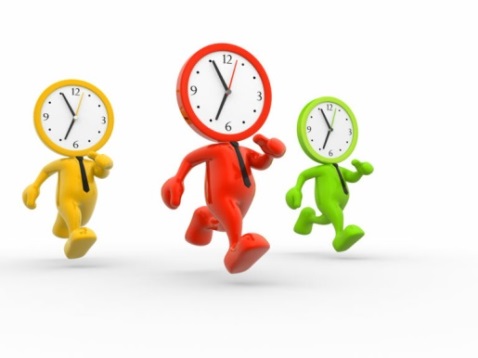 